Уважаемые родители!В связи с наступлением крайне опасного периода ледостава, просим провести разъяснительные беседы с Вашими детьми об опасности игр на неокрепшем тонком льду, а также лично контролировать их местоположение.Сбережём наших детей совместными усилиями!С уважением и заботой о наших детях, коллектив Сургутского инспекторского отделения Центра ГИМС Главного управления МЧС России по ХМАО-Югре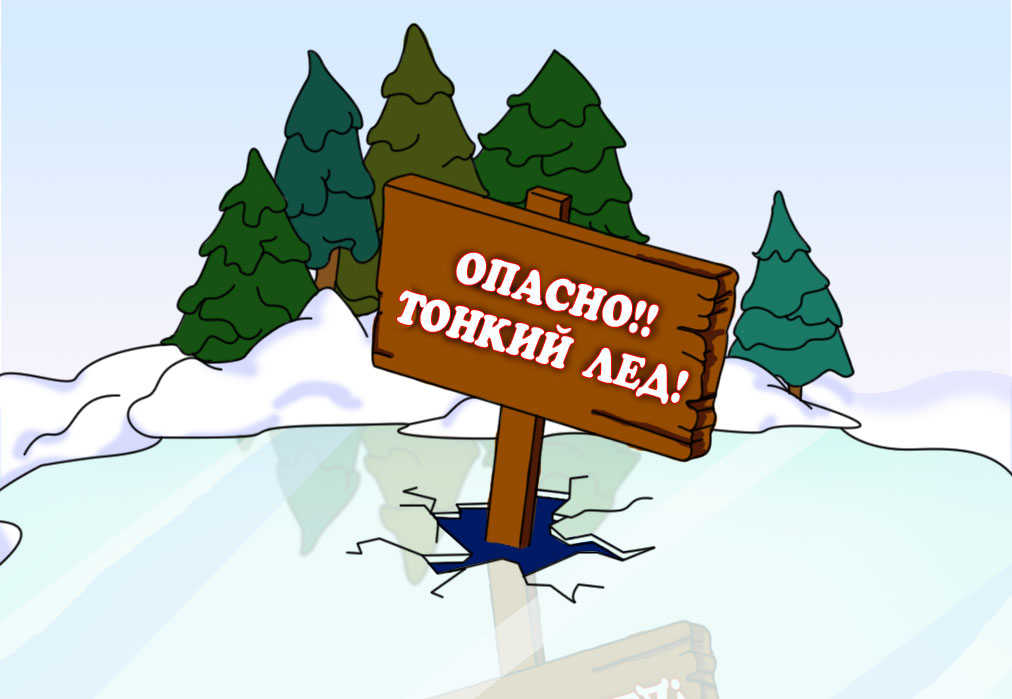 